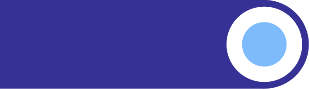 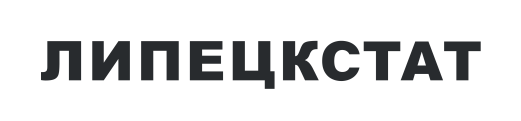 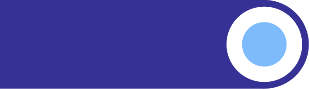 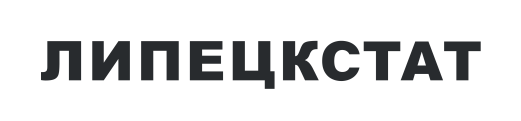 ЧИСЛЕННОСТЬ И СОСТАВ РАБОЧЕЙ СИЛЫ В ЛИПЕЦКОЙ ОБЛаСТИ В ВОЗРАСТЕ 15 ЛЕТ И СТАРШЕпо данным выборочных обследований рабочей силы в 2017 – 2023 годахПри использовании информации ссылка на Липецкстат обязательнаРабочая сила, тыс. человекв том числев том числеУровень участия в рабочей силе, в %Уровень занятости, в %Уровень безработицы,в % Рабочая сила, тыс. человекзанятыебезработныеУровень участия в рабочей силе, в %Уровень занятости, в %Уровень безработицы,в % Всего 2017598,7575,623,161,459,03,92018601,8578,723,061,959,63,82019597,5575,222,361,959,63,72020596,1570,325,862,259,54,32021598,0572,725,362,660,04,22022595,9574,121,863,060,73,72023596,2578,917,362,460,62,9Мужчины2017306,3297,09,370,568,43,02018305,2294,111,070,467,93,62019302,9292,310,670,468,03,52020301,1290,111,070,467,93,62021305,3295,99,571,669,33,12022297,0286,210,870,367,73,62023296,8289,17,769,367,62,6Женщины2017292,4278,613,854,151,64,72018296,6284,612,055,152,94,02019294,7282,911,755,152,94,02020295,0280,215,055,652,85,02021292,7276,915,855,452,45,42022298,9287,811,057,155,03,72023299,5289,89,656,854,93,2В отдельных случаях незначительные расхождения между итогом  и суммой слагаемых объясняются округлением данных.В отдельных случаях незначительные расхождения между итогом  и суммой слагаемых объясняются округлением данных.В отдельных случаях незначительные расхождения между итогом  и суммой слагаемых объясняются округлением данных.В отдельных случаях незначительные расхождения между итогом  и суммой слагаемых объясняются округлением данных.В отдельных случаях незначительные расхождения между итогом  и суммой слагаемых объясняются округлением данных.В отдельных случаях незначительные расхождения между итогом  и суммой слагаемых объясняются округлением данных.В отдельных случаях незначительные расхождения между итогом  и суммой слагаемых объясняются округлением данных.